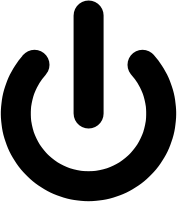 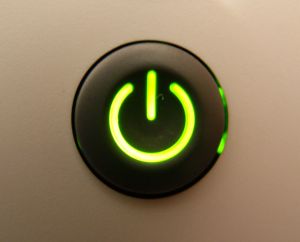 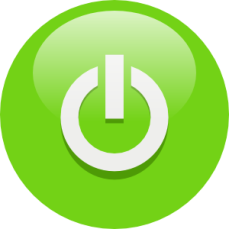 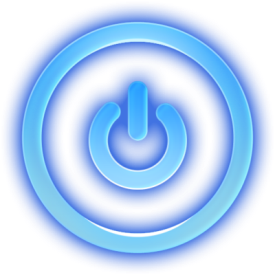 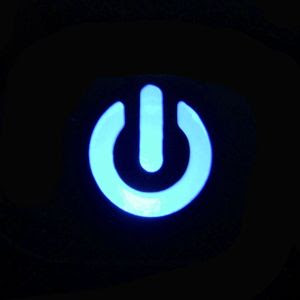 LONDON TRANSPORT CLEANERS ON STRIKEIT’S N!Following consultation with our lead officer and representatives, we instruct all members on this contract to take strike action by not booking on for any duties starting on or after 05:30 on Friday 27 July and to return to duties starting on or after 05:30 on Sunday 29 July 2012.